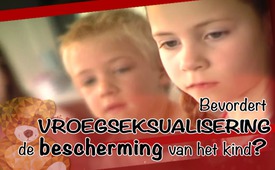 Bevordert vroegseksualisering de bescherming van het kind?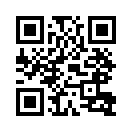 Dat vroegseksualisering zonder meer een “model van pedofielen” is, verklaarde de Weense psychiater en psychotherapeut Raphael Bonelli: seksuele inbreuken bij minderjarigen zullen er uiteindelijk steeds mee beginnen “dat de dader bij het kind eerst voorlichting geeft- en bij het kind een buitengewone interesse voor seksualiteit wekt, echter niet passend bij de leeftijd”.Dat vroegseksualisering zonder meer een “model van pedofielen” is, verklaarde de Weense psychiater en psychotherapeut Raphael Bonelli: seksuele inbreuken bij minderjarigen zullen er uiteindelijk steeds mee beginnen “dat de dader bij het kind eerst voorlichting geeft- en bij het kind een buitengewone interesse voor seksualiteit wekt, echter niet passend bij de leeftijd”. Volgens Raphael Bonelli is het wetenschappelijk weerlegd, dat alleen de kennis over seksualiteit beschermt tegen inbreuken. Deze voorlichting zou ook in de omgang met pornografie meer problemen dan oplossingen geven. Een gemeenschappelijk probleem in de therapeutische praktijk van veel pornoverslaafden is dat zij al vroeg met seksualiteit in aanraking zijn gekomen 'in een vorm waar zij niet mee kunnen 
omgaan'. Seksuele opvoeding, zoals geëist in verschillende onderwijsplannen, zou leiden tot 'collaterale schade in kinderzielen'. Met de uitspraken van Bonelli, die uit de therapeutische praktijk komen,  is het argument van de kinderbescherming weerlegd. Zij zeggen dat kinderen beschermd worden door de seksuele opvoeding op school.
Daaruit wordt het duidelijk dat de touwtjestrekkers van de vroegseksualisering niet de bescherming van het kind bevorderen, maar pedofilie in de hand werken.door afBronnen:Abendland Nr. 291, Dez. 2015Dit zou u ook kunnen interesseren:#Vroeg-Seksualisering - Seksualisering - www.kla.tv/Vroeg-SeksualiseringKla.TV – Het andere nieuws ... vrij – onafhankelijk – ongecensureerd ...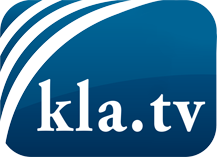 wat de media niet zouden moeten verzwijgen ...zelden gehoord van het volk, voor het volk ...nieuwsupdate elke 3 dagen vanaf 19:45 uur op www.kla.tv/nlHet is de moeite waard om het bij te houden!Gratis abonnement nieuwsbrief 2-wekelijks per E-Mail
verkrijgt u op: www.kla.tv/abo-nlKennisgeving:Tegenstemmen worden helaas steeds weer gecensureerd en onderdrukt. Zolang wij niet volgens de belangen en ideologieën van de kartelmedia journalistiek bedrijven, moeten wij er elk moment op bedacht zijn, dat er voorwendselen zullen worden gezocht om Kla.TV te blokkeren of te benadelen.Verbindt u daarom vandaag nog internetonafhankelijk met het netwerk!
Klickt u hier: www.kla.tv/vernetzung&lang=nlLicence:    Creative Commons-Licentie met naamgeving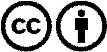 Verspreiding en herbewerking is met naamgeving gewenst! Het materiaal mag echter niet uit de context gehaald gepresenteerd worden.
Met openbaar geld (GEZ, ...) gefinancierde instituties is het gebruik hiervan zonder overleg verboden.Schendingen kunnen strafrechtelijk vervolgd worden.